ПриложенияПриложение № 1.На занятиях по вожатскому мастерству.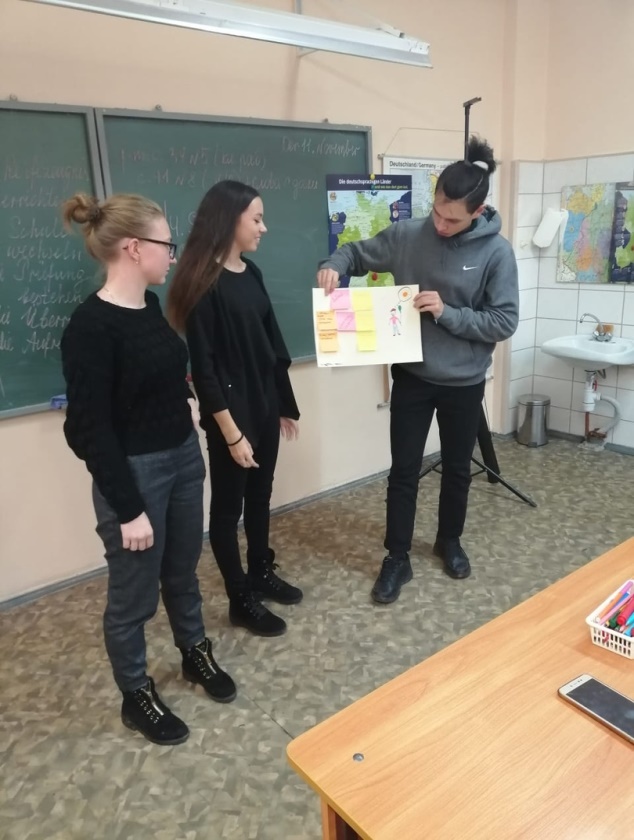 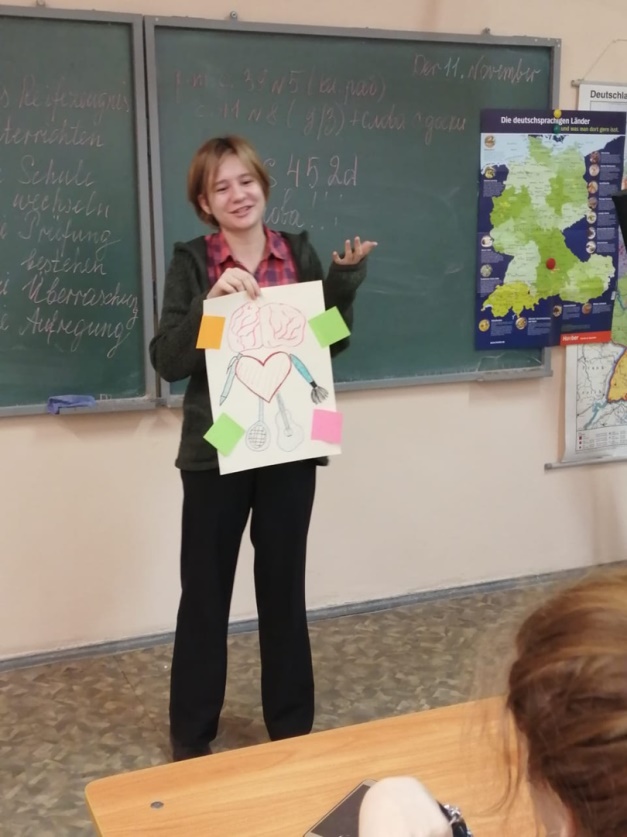 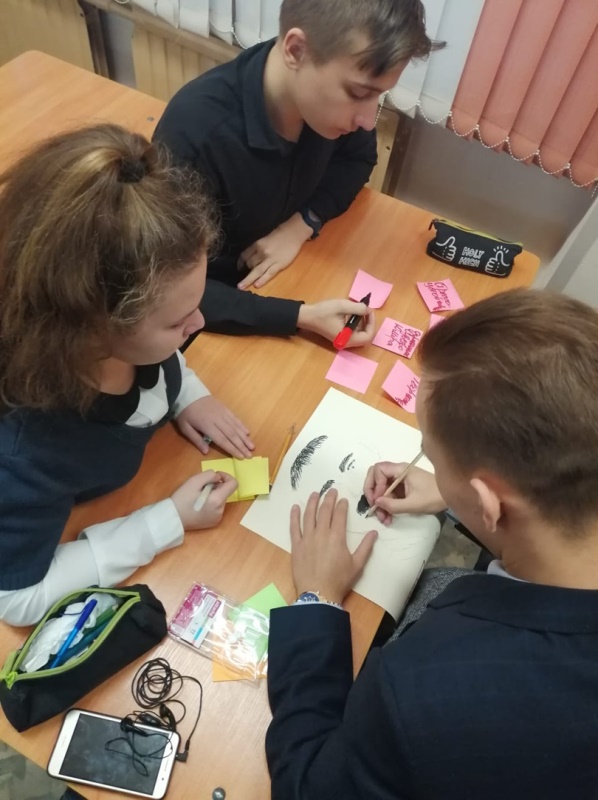 Приложение № 2. Символика отряд – значок.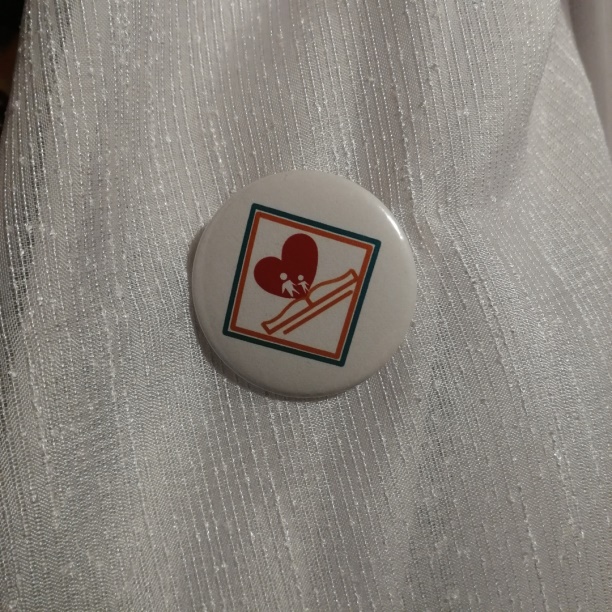 Приложение № 3.Народный праздник Масленицы для учащихся начальной школы.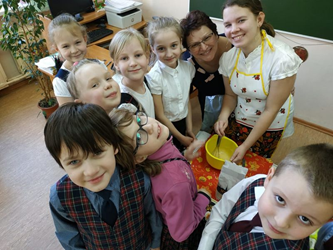 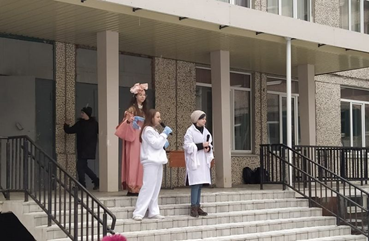 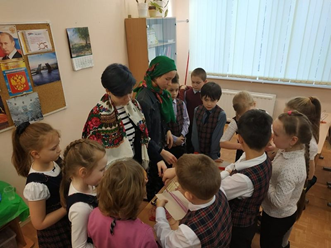 Приложение № 4.«Нестандартные» уроки у младших школьников.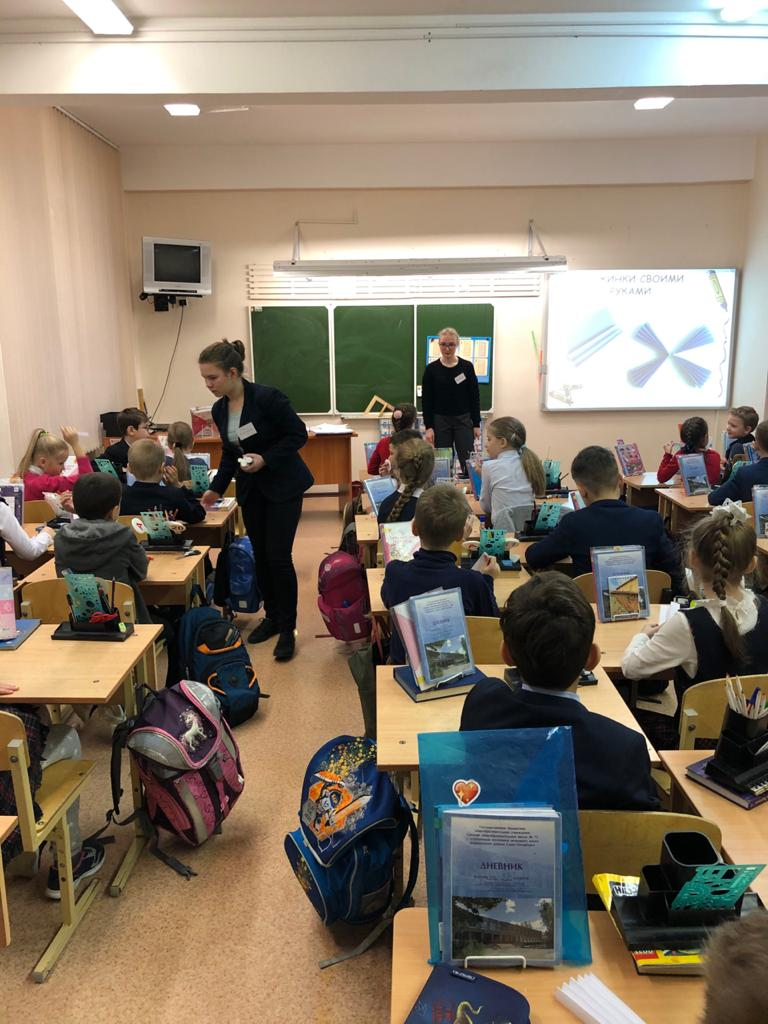 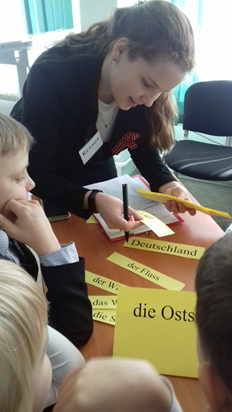 Приложение № 5.Вожатская практика в лагере «Голубое озеро».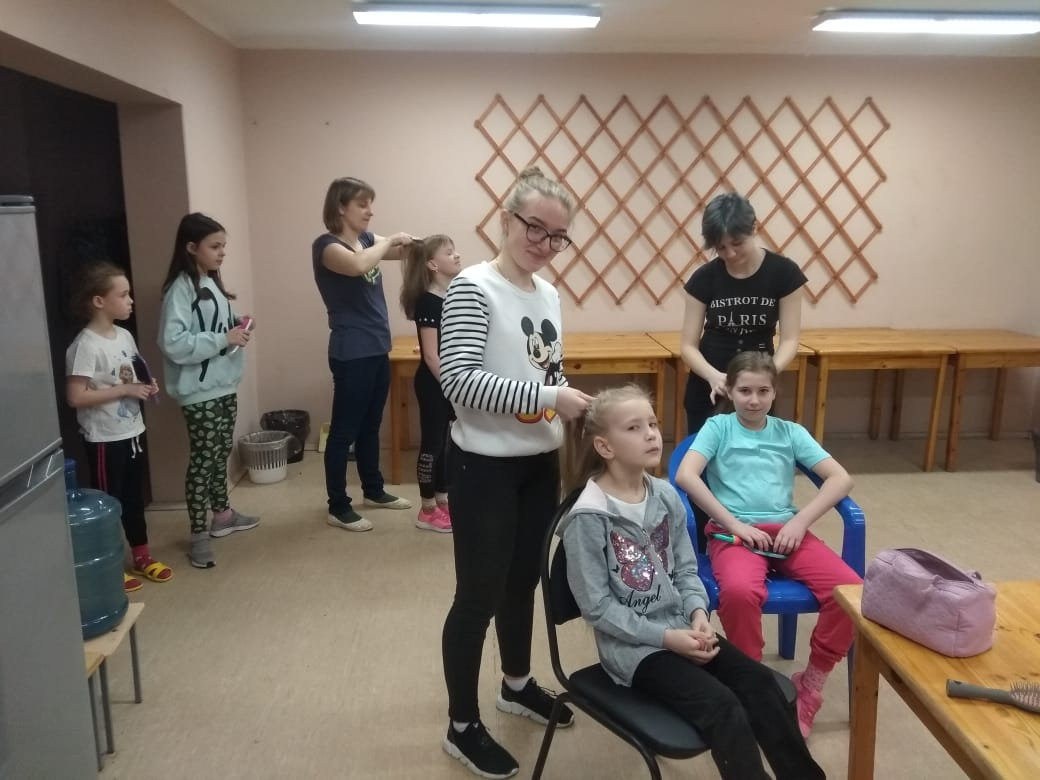 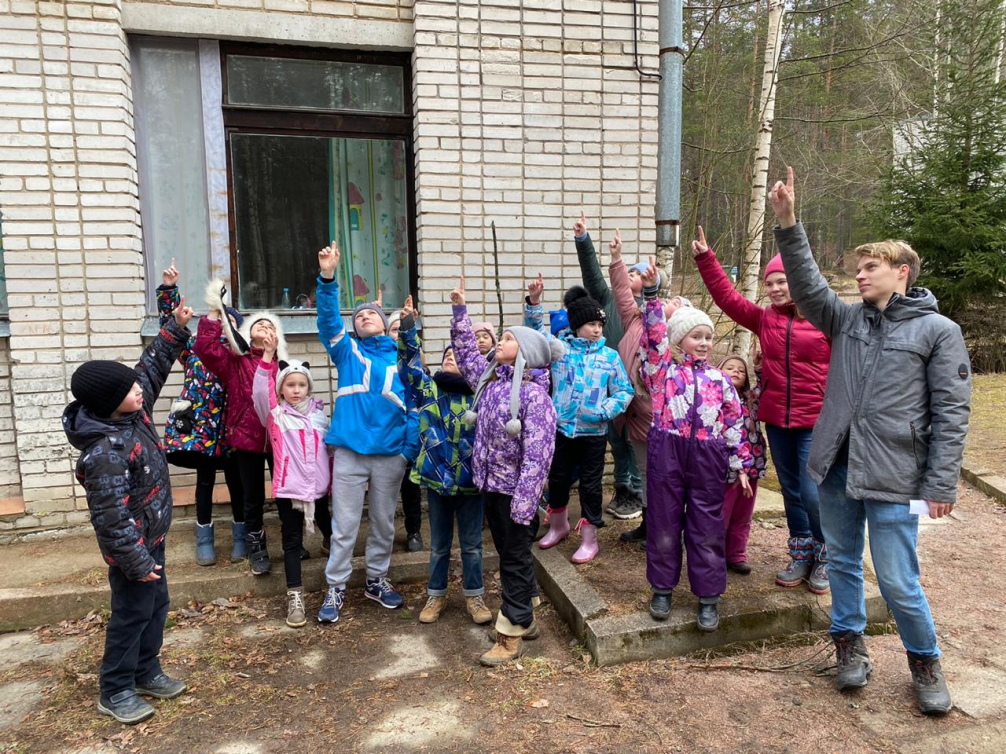 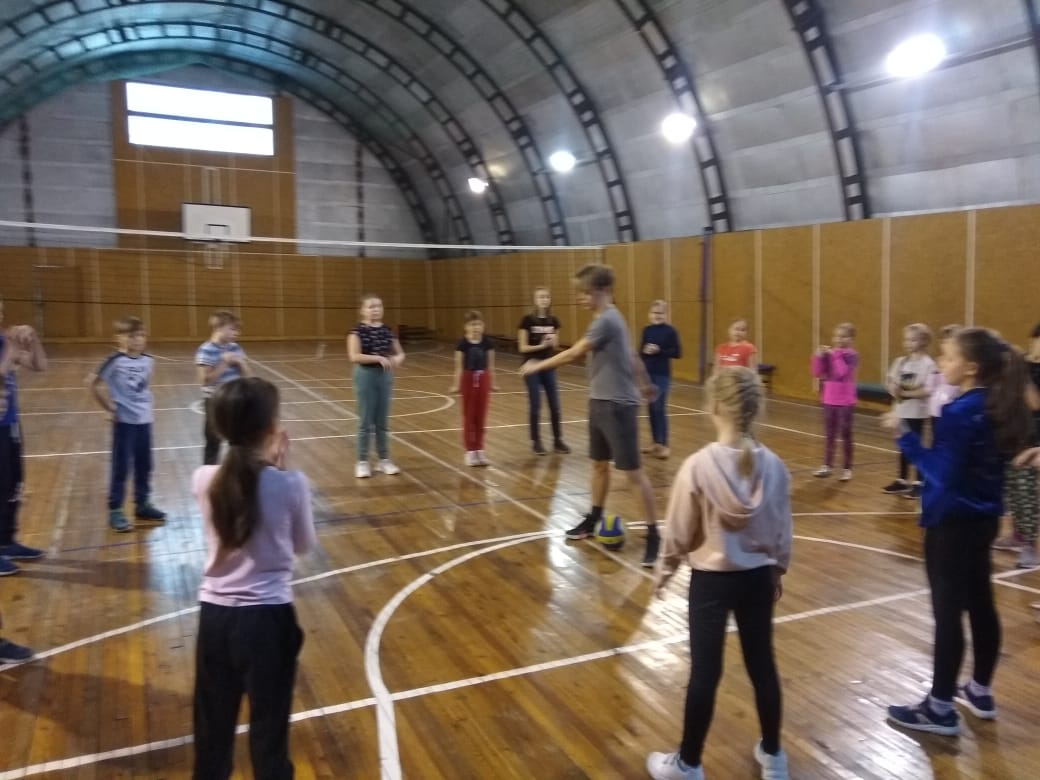 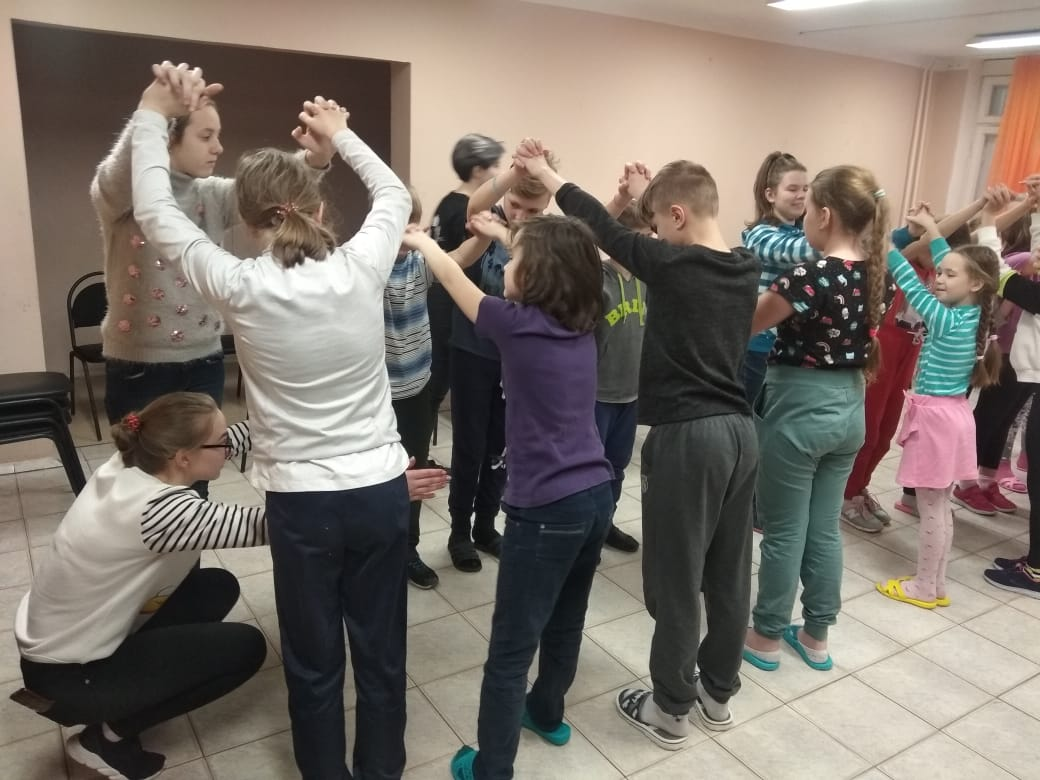 